lMADONAS NOVADA PAŠVALDĪBA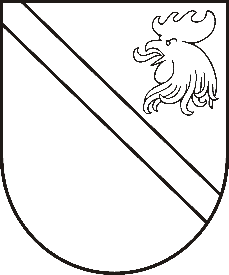 Reģ. Nr. 90000054572Saieta laukums 1, Madona, Madonas novads, LV-4801 t. 64860090, e-pasts: pasts@madona.lv ___________________________________________________________________________MADONAS NOVADA PAŠVALDĪBAS DOMESLĒMUMSMadonā2020.gada 28.maijā									           Nr.196									     (protokols Nr.11, 14.p.)Par nekustamā īpašuma lietošanas mērķa noteikšanu zemes vienībai Praulienas pagastā, Madonas novadā Madonas novada pašvaldībā 2020. gada 14.aprīlī saņemts Valsts zemes dienesta Vidzemes reģionālās nodaļas iesniegums (reģistrēts Madonas novada pašvaldībā ar Nr.MNP/2.1.3.1/20/1201), ar lūgumu noteikt nekustamā īpašuma lietošanas mērķi un lietošanas mērķim piekrītošo zemes platību zemes vienībai ar kadastra apzīmējumu 7086 006 0128 – 0.05 ha kopplatībā.Saskaņā ar VZD sniegto informāciju 2020.gada 7.aprīļa aktu Nr.11-12-V/94 zemes vienība ar kadastra apzīmējumu 7086 0060128 ir iekļauta rezerves zemes fondā un nav noteikts lietošanas mērķis. Pamatojoties uz „Nekustamā īpašuma valsts kadastra likuma” 9.panta pirmās daļas 1.punktu, MK noteikumiem nr.496 „Nekustamā īpašuma lietošanas mērķu klasifikācijas un nekustamā īpašuma lietošanas mērķu noteikšanas un maiņas kārtība” 3.punktu, 16.punktu, ņemot vērā 13.05.2020. Uzņēmējdarbības, teritoriālo un vides jautājumu komitejas atzinumu, atklāti balsojot: PAR – 15 (Andrejs Ceļapīters, Artūrs Čačka, Andris Dombrovskis, Zigfrīds Gora, Antra Gotlaufa, Gunārs Ikaunieks, Valda Kļaviņa, Agris Lungevičs, Ivars Miķelsons, Andris Sakne, Rihards Saulītis, Inese Strode, Aleksandrs Šrubs, Gatis Teilis, Kaspars Udrass), PRET – NAV, ATTURAS – NAV, Madonas novada pašvaldības dome NOLEMJ:Noteikt zemes lietošanas mērķi zemes vienībai ar kadastra apzīmējumu 7086 006 0128 - zeme, uz kuras galvenā saimnieciskā darbība ir lauksaimniecība, NĪLM kods 0101, 0.05 ha platībā. Domes priekšsēdētājs								          A.LungevičsR.Vucāne 20228813